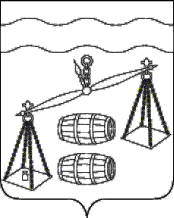 Администрация  городского поселения«Поселок Середейский»Сухиничский район Калужская областьПОСТАНОВЛЕНИЕ   от 05.02.2024 года			                               		№ 5О проведении общественных обсуждений по формированию перечня территорий для рейтингового голосования в рамках регионального проекта «Формирование комфортной городской среды» на территории муниципального образования городское поселение«Поселок Середейский» на 2025 г.С целью учета мнения населения городского поселения «Поселок Середейский» при формировании перечня территорий для голосования, в соответствии с Решением Городской Думы ГП «Город Сухиничи» от 23.12.2022 г. №103 «Об утверждении Порядка организации и проведения общественных обсуждений  на территории городского поселения «Поселок Середейский», руководствуясь уставом ГП «Поселок Середейский», администрация городского поселения «Поселок Середейский», ПОСТАНОВЛЯЕТ:Назначить общественные обсуждения по формированию перечня территорий в рамках регионального проекта «Формирование комфортной городской среды» на территории муниципального образования городское поселение «Поселок Середейский» на 06.03.2024 года на 10:00 мин. по адресу: Калужская область, Сухиничский район, п. Середейский, ул. Ленина д.14 (здание администрации).Предложить жителям перечень территорий для рейтингового голосования:2.1.  Детская игровая площадка по ул. Шахтерская в п. Середейский;2.2.  Территория аллеи по ул. Тургенева в п. Середейский.Установить срок для информирования населения п. Середейский, о проведении общественных обсуждений в течение 7 рабочих дней с момента подписания настоящего постановления.Создать комиссию по общественным обсуждениям в следующем составе:-  Л.М. Семенова - Глава администрации «Поселок Середейский» - председатель комиссии;-  А.В. Мышлякова – ведущий специалист администрации ГП «Поселок Середейский» - заместитель председателя комиссии (по согласованию);        Члены комиссии:- Т.Д. Цыбранкова – глава ГП «Поселок Середейский» - (по согласованию);- А.И. Жиркова - депутат Поселковой Думы ГП «Поселок Середейский» (по согласованию);- Т.Д. Светличная – эксперт администрации ГП «Поселок Середейский» (по согласованию);- Н.И. Звягина - депутат Поселковой Думы ГП «Поселок Середейский» (по согласованию);5. Прием предложений и замечаний участников общественных обсуждений по перечню территорий в рамках регионального проекта «Формирование комфортной городской среды» на территории муниципального образования городское поселение «Поселок Середейский», материалов и документов принимаются весь период проведения общественных обсуждений - с момента издания настоящего постановления и до дня окончания срока подготовки итогового протокола общественных обсуждений комиссией по общественным обсуждениям с 8-15 до 17 - 00 час. в рабочие дни, путем направления письменных предложений и/или замечаний по адресу: - п. Середейский ул.Ленина, д.14 (здание администрации), либо в виде электронного документа на электронную почту: seredeysk.adm@yandex.ru.  Телефон для справок: 8 (48451) 5-51-11.6. Ознакомление всех заинтересованных лиц, участников общественных обсуждений с материалами и документацией по формированию перечня территорий в рамках регионального проекта «Формирование комфортной городской среды» на территории муниципального образования городское поселение «Поселок Середейский», осуществляется весь период проведения общественных обсуждений.7. Настоящее постановление подлежит обнародованию и размещению на официальном сайте администрации муниципального района «Сухиничский район» в информационно-коммуникационной сети Интернет и на информационном стенде администрации городского поселения расположенном по адресу п. Середейский ул. Ленина, д.14. Контроль за исполнением настоящего постановления оставляю за собой.Глава администрации ГП «Поселок  Середейский»                                                      Л.М. Семенова